脱炭素投資促進事業費補助金　完了報告書類チェック表申請者手続きの流れについて裏面参照👉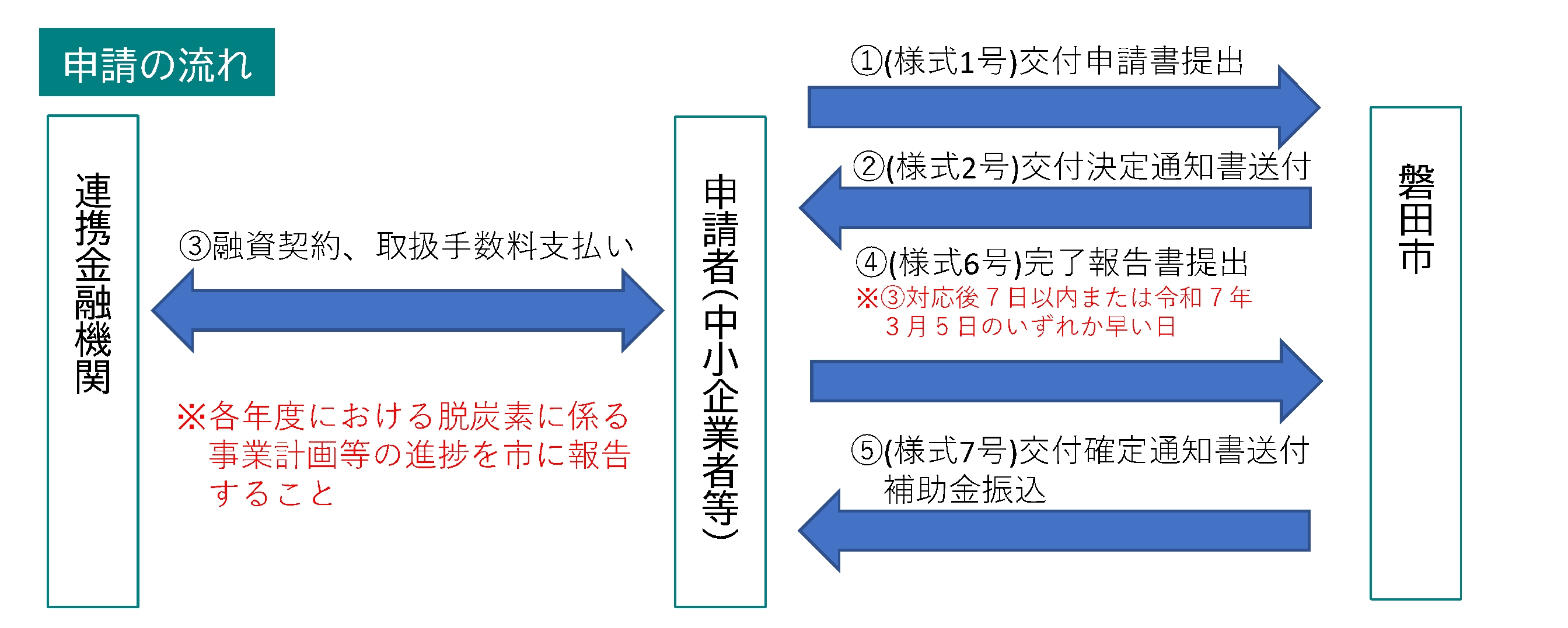 【提出先・問い合わせ先】磐田市　産業政策課　〒438-8650　磐田市国府台3-1　TEL：0538-37-4904　　FAX：0538-37-5013　MAIL：sangyo@city.iwata.lg.jp会社名代表者名担当者氏　名所属・職名担当者電話番号FAX番号担当者E-mailＮＯ項目申請者チェック欄磐田市チェック欄ア完了報告書（様式第６号）イ連携金融機関との融資契約書の写しウ領収書の写し等※振込の場合は振込受付表等の振込が証明できる書類エ他の助成制度による財政的支援を受けていない、受ける見込みは無いか